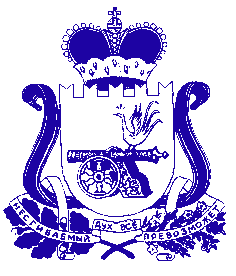 АДМИНИСТРАЦИЯРУХАНСКОГО СЕЛЬСКОГО ПОСЕЛЕНИЯЕРШИЧСКОГО РАЙОНА СМОЛЕНСКОЙ ОБЛАСТИР А С П О Р Я Ж Е Н И Еот 09.10.2019 №116-рс. ЕршичиЕршичского районаСмоленской областиОб утверждении Перечня информационных систем персональных данных Администрации Руханского сельского поселения Ершичского района Смоленской областиВ соответствии с Федеральным законом от 27.07.2006 №152-ФЗ «О персональных данных», во исполнение постановления Правительства Российской Федерации от 01.11.2012 №1119 «Об утверждении требований к защите персональных данных при их обработке в информационных системах персональных данных» приказа ФСТЭК России от 18.02.2013 г. №21 «Об утверждении состава и содержания организационных и технических мер по обеспечению безопасности персональных данных при их обработке и информационных системах персональных данных»:1. Утвердить Перечень информационных систем персональных данных Администрации Руханского сельского поселения Ершичского района Смоленской области согласно приложению. 2. Контроль за исполнением настоящего приказа оставляю за собойГлава муниципального образования Руханского сельского поселенияЕршичского района Смоленской области                                             М.В. ПядинПриложение №1к распоряжению Администрации Руханского сельского поселения Ершичского района Смоленской областиот 09.10.2019 №116-рПереченьинформационных систем персональных данных Администрации Руханского сельского поселения Ершичского района Смоленской области№ п./п. Наименование информационной системы персональных данных. Наименование информационной системы персональных данных. 1. Налогоплательщик ЮЛ.Налогоплательщик ЮЛ.2.1С: Предприятие.1С: Предприятие.3.ПД СПУПД СПУ